DOCUMENTO PARA EL ALUMNOActividad:Dibuja en una cartulina las cinco piezas de esta figura, recórtalas e intenta formar con ellas un cuadrado. 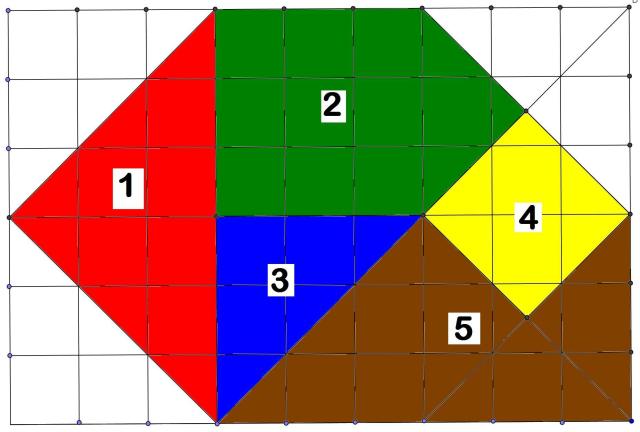 Calcula el perímetro del cuadrado formado, expresando el resultado de la forma más simplificada posible. Considera que el lado de cada cuadrito mide dos unidades. Material:Lápiz, escuadra y cartabón o papel cuadriculado (según curso), cinco colores, tijeras y calculadora (opcional). DOCUMENTO PARA EL PROFESORObservaciones: Mediante esta actividad se intenta aprovechar el contexto geométrico de figuras obtenidas sobre una cuadrícula y manejar raíces cuadradas que aparecen al aplicar el Teorema de Pitágoras al cálculo de longitudes. Para aproximar los resultados finales obtenidos, según el nivel de los alumnos así como la elección de la calculadora como material para esta actividad se procederá de una manera u otra. Las raíces que aparecen en el cálculo de las longitudes podrán o bien aproximarse correctamente redondeando hasta las centésimas (por ejemplo) o bien reducirse (siempre que lo permita el radical) y obtener con sus calculadoras una expresión aproximada. Actividad:Dibuja en una cartulina las cinco piezas de esta figura, recórtalas e intenta formar con ellas un cuadrado. Calcula el perímetro del cuadrado formado, expresando el resultado de la forma más simplificada posible. Considera que el lado de cada cuadrito mide dos unidades. Material:Lápiz, escuadra y cartabón o papel cuadriculado (según curso), cinco colores y tijeras. Soluciones: El cuadrado que se puede formar con las cinco piezas recortadas es el siguiente: 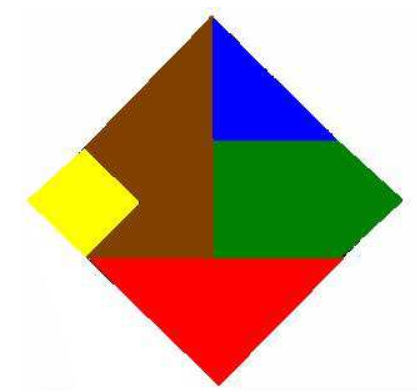 Para calcular el perímetro del cuadrado, debemos conocer su lado y por ello, utilizando el Teorema de Pitágoras, necesitaremos calcular los lados de las cinco piezas que lo forman. De manera, que éstas son las medidas obtenidas: 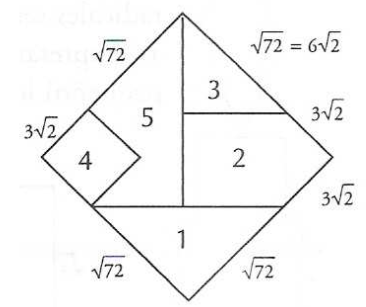 Por lo tanto, teniendo en cuenta que cada cuadradito de la cuadrícula acordamos en que medía dos unidades, el perímetro del cuadrado viene dado por:Es decir, cada lado del cuadrado mide   u2.Referencia:https://anagarciaazcarate.wordpress.com/2013/04/20/puzzle-de-pitagoras-construyendo-un-cuadrado-ii/PUZZLE DE PITÁGORAS: CONSTRUYENDO UN CUADRADO PUZZLE DE PITÁGORAS: CONSTRUYENDO UN CUADRADO PUZZLE DE PITÁGORAS: CONSTRUYENDO UN CUADRADO PUZZLE DE PITÁGORAS: CONSTRUYENDO UN CUADRADO PUZZLE DE PITÁGORAS: CONSTRUYENDO UN CUADRADO   Curso/s: 3º  ESO  Curso/s: 3º  ESO  UD 7,8,9 y 10: Geometría   UD 7,8,9 y 10: Geometría   UD 7,8,9 y 10: Geometría Objetivos didácticosComprender e interpretar la información presentada en formato gráficoComprender e interpretar la información presentada en formato gráficoComprender e interpretar la información presentada en formato gráficoComprender e interpretar la información presentada en formato gráficoObjetivos didácticosAplicar correctamente el Teorema de Pitágoras.Aplicar correctamente el Teorema de Pitágoras.Aplicar correctamente el Teorema de Pitágoras.Aplicar correctamente el Teorema de Pitágoras.Objetivos didácticosCalcular perímetros de figuras planas.Calcular perímetros de figuras planas.Calcular perímetros de figuras planas.Calcular perímetros de figuras planas.Objetivos didácticosManejo de raíces cuadradas.Manejo de raíces cuadradas.Manejo de raíces cuadradas.Manejo de raíces cuadradas.Criterios de evaluaciónReconocer y describir los elementos y propiedades características de las figuras planas, los cuerpos geométricos elementales y sus configuraciones geométricas. CMCT.Reconocer y describir los elementos y propiedades características de las figuras planas, los cuerpos geométricos elementales y sus configuraciones geométricas. CMCT.Reconocer y describir los elementos y propiedades características de las figuras planas, los cuerpos geométricos elementales y sus configuraciones geométricas. CMCT.Reconocer y describir los elementos y propiedades características de las figuras planas, los cuerpos geométricos elementales y sus configuraciones geométricas. CMCT.Criterios de evaluaciónUtilizar el teorema de Tales y las fórmulas usuales para realizar medidas indirectas de elementos inaccesibles y para obtener las medidas de longitudes, áreas y volúmenes de los cuerpos elementales, de ejemplos tomados de la vida real, representaciones artísticas como pintura o arquitectura, o de la resolución de problemas geométricos. CMCT, CAA, CSC, CEC.Utilizar el teorema de Tales y las fórmulas usuales para realizar medidas indirectas de elementos inaccesibles y para obtener las medidas de longitudes, áreas y volúmenes de los cuerpos elementales, de ejemplos tomados de la vida real, representaciones artísticas como pintura o arquitectura, o de la resolución de problemas geométricos. CMCT, CAA, CSC, CEC.Utilizar el teorema de Tales y las fórmulas usuales para realizar medidas indirectas de elementos inaccesibles y para obtener las medidas de longitudes, áreas y volúmenes de los cuerpos elementales, de ejemplos tomados de la vida real, representaciones artísticas como pintura o arquitectura, o de la resolución de problemas geométricos. CMCT, CAA, CSC, CEC.Utilizar el teorema de Tales y las fórmulas usuales para realizar medidas indirectas de elementos inaccesibles y para obtener las medidas de longitudes, áreas y volúmenes de los cuerpos elementales, de ejemplos tomados de la vida real, representaciones artísticas como pintura o arquitectura, o de la resolución de problemas geométricos. CMCT, CAA, CSC, CEC.Criterios de evaluaciónCalcular (ampliación o reducción) las dimensiones reales de figuras dadas en mapas o planos, conociendo la escala. CMCT, CAA.Calcular (ampliación o reducción) las dimensiones reales de figuras dadas en mapas o planos, conociendo la escala. CMCT, CAA.Calcular (ampliación o reducción) las dimensiones reales de figuras dadas en mapas o planos, conociendo la escala. CMCT, CAA.Calcular (ampliación o reducción) las dimensiones reales de figuras dadas en mapas o planos, conociendo la escala. CMCT, CAA.Criterios de evaluaciónReconocer las transformaciones que llevan de una figura a otra mediante movimiento en el plano, aplicar dichos movimientos y analizar diseños cotidianos, obras de arte y configuraciones presentes en la naturaleza. CMCT, CAA, CSC, CEC.Reconocer las transformaciones que llevan de una figura a otra mediante movimiento en el plano, aplicar dichos movimientos y analizar diseños cotidianos, obras de arte y configuraciones presentes en la naturaleza. CMCT, CAA, CSC, CEC.Reconocer las transformaciones que llevan de una figura a otra mediante movimiento en el plano, aplicar dichos movimientos y analizar diseños cotidianos, obras de arte y configuraciones presentes en la naturaleza. CMCT, CAA, CSC, CEC.Reconocer las transformaciones que llevan de una figura a otra mediante movimiento en el plano, aplicar dichos movimientos y analizar diseños cotidianos, obras de arte y configuraciones presentes en la naturaleza. CMCT, CAA, CSC, CEC.CCVéase en cada uno de los criterios de evaluaciónVéase en cada uno de los criterios de evaluaciónVéase en cada uno de los criterios de evaluaciónVéase en cada uno de los criterios de evaluaciónProyección pedagógica  Asimilación y refuerzo  Asimilación y refuerzo □ Consolidación □  AmpliaciónNº de jugadores Individual o parejas Individual o parejas□  GM (3-6)□  GG (>6)Tiempo aproximado por partida□  < 10 min □  < 10 min   □10-30 min  > 30 min